Aktivität 2 – Die Erde wird bestrahlt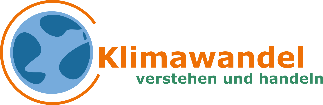 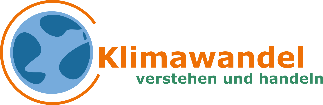 Teil 1: Warum wird die Erde nicht immer heißer,obwohl sie ständig von der Sonne bestrahlt wird?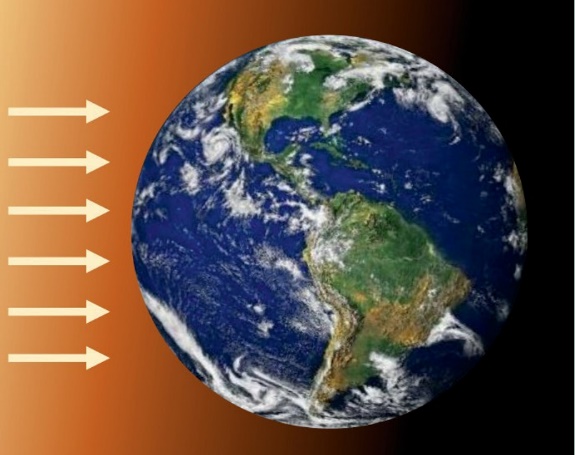 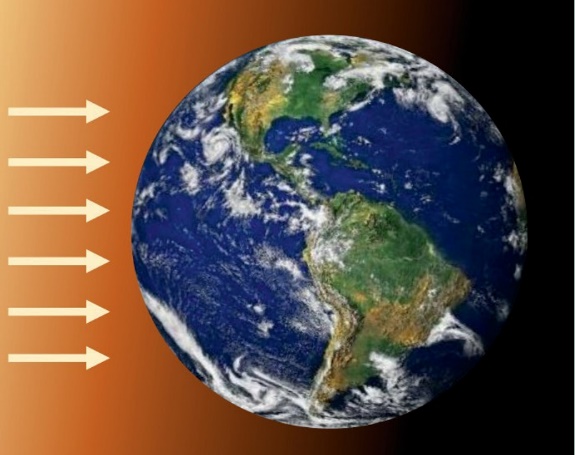 Materialien: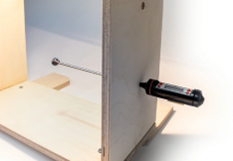 ✓    Glühstrahler im Schutzkorb am Rahmen✓    Erdkugel mit Loch  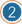 ✓     Digitalthermometer✓     StoppuhrAchtung! Sehr heißer Strahler: Verbrennungsgefahr!Durchführung:Steckt das Kabel noch nicht in die Steckdose! Setzt die Reflektor-Glühbirne in die Fassung des Schutzkorbes ein und steckt den geschlossenen Schutzkorb dann in die entsprechende Halterung im Rahmen.Nehmt das Erdmodell und steckt das Digitalthermometer in die kleine Öffnung an einer Seite. Platziert die Erde direkt unter dem Strahler.Schaltet den Strahler ein und messt die Temperatur der Erde alle 20 Sekunden für sechs Minuten. Notiert die Messergebnisse in der Tabelle:Stellt die Ergebnisse grafisch im Diagramm dar: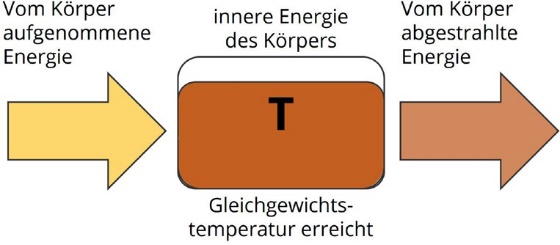 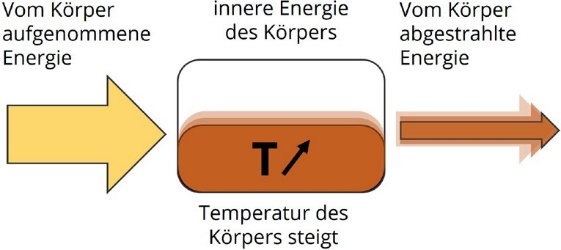 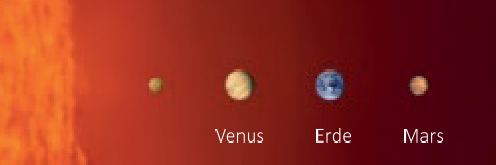 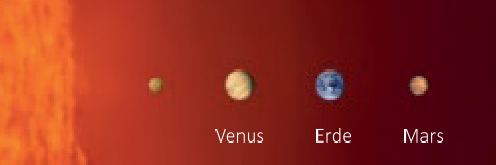 Teil 2: Welche Rolle spielen die Eisflächen für die Temperatur der Erde?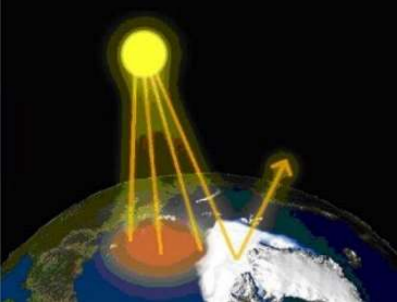 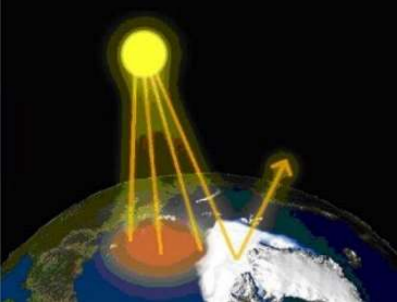 Materialien: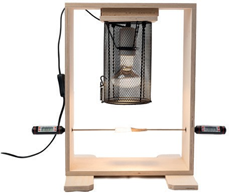 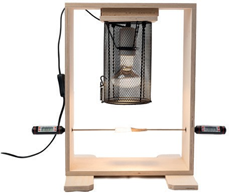 ✓     Glühstrahler im Schutzkorb am Rahmen✓     Papierkörper „Eis“ und „Gestein“ ✓     2 Digitalthermometer✓     StoppuhrAchtung! Sehr heißer Strahler: Verbrennungsgefahr!Durchführung:Die beiden Thermometer werden jeweils in die Löcher des Holzrahmens und darauf dann die gefalteten Papierkörper gesteckt. Der eine stellt das Gestein unter einem geschmolzenen Gletscher dar, der zweite eine intakte Eisfläche. Beide Testkörper werden möglichst symmetrisch unter dem noch nicht eingeschalteten Strahler platziert.Messt und notiert die Ausgangstemperaturen und schaltet dann den Strahler an. Notiert nun alle 20 Sekunden die Temperaturen in der Tabelle.Stellt die Ergebnisse grafisch im Diagramm dar. Verwendet dabei unterschiedliche Farben.Diskutiert das Messergebnis und schreibt einen kurzen Erklärungstext zu den unterschiedlichen Temperaturverläufen. Verwendet dabei die Begriffe Albedo, Gleichgewichtstemperatur und Strahlungsgleichgewicht.? Diskutiert, welche Auswirkungen das Schmelzen von Eis- und Gletscherflächen auf die Temperatur der Erde hat. Erstellt eine Grafik, in der ihr mit Pfeilen darstellt, welche Auswirkungen ein Abschmelzen von Eis- und Gletscherflächen Schritt für Schritt auf die Temperatur der Erde hat. Zeit s020406080100120140160180T in °CZeit s200220240260280300320340360380T in °CZeit in s020406080100120140160180200220240260280300320340360TemperaturSchwarz in °CTemperaturWeiß in °C